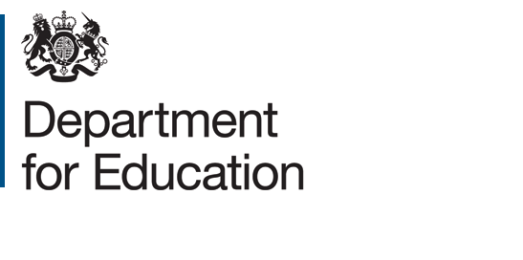 The Governance Professionals’ Competency FrameworkFor those working in academies, maintained schools and multi-academy trusts December 2016ContentsSummary	3Expiry or review date	3Who is this publication for?	3Terminology	3Main points	4Introduction	5The landscape of the governance professional/clerk	6A competency framework for the governance professional	7Knowledge and skills	91.	Strategic leadership	92.	Accountability	103.	People	114.	Structures	115.	Compliance	126.	Evaluation	13Summary	This publication provides non-statutory guidance from the Department for Education (DfE). It has been produced to assist the governance professional and those involved in governance with:clarity of the core competencies associated with effective clerkingan understanding of how those competencies are translated into core skills, knowledge and practice. Expiry or review dateThis guidance will be reviewed before December 2017.Who is this publication for?This guidance is for: Clerks/governance professionalsLocal authority maintained schools and academy trustsSchool leaders and governing bodies in all maintained schools, academies trustsLocal authorities training providers designing and delivering training and other learning and development activities for governanceTerminologyThroughout the document references to:the governance professional should be taken to mean the clerk.  the board should be taken to mean the accountable body for the school or group of schools in England. In local authority maintained schools, this will be the governing body; and in a single academy trust (SAT) or MAT, it will be the board of trustees organisation mean the school; SAT or MAT being governed as appropriate executive leaders should be taken to mean those held to account by the board for the performance of the organisation. This may be the CEO, executive headteacher, headteacher or principal, as well as other senior employees/staff, depending on the structure of the organisation.Main pointsThe framework will enable governance professionals to examine their own practice, skills and knowledge and determine to what degree they demonstrate the competencies and identify where improvement may be needed.The framework can be used as an audit tool and can complement the clerks training development programme. New governance professionals may wish to use the framework as part of their self-review. Introduction The DfE governance handbook states ‘The purpose of governance is to provide confident, strategic leadership and to create robust accountability, oversight and assurance for educational and financial performance. Boards must be ambitious for all children and young people and infused with a passion for education and a commitment to continuous school improvement that enables the best possible outcomes.’ The DfE recognises that the quality of the governance professional is a crucial element in the effectiveness of a governing board in fulfilling its strategic function of: Ensuring clarity of vision, ethos and strategic direction;Holding executive leaders to account for the educational performance of the organisation and its pupils, and the performance management of staff; andOverseeing the financial performance of the organisation and making sure its money is well spent.In ensuring that these functions are met the governance professional’s role to the board is key – responsible for providing:procedural and legislative adviceadministrative and organisational supportguidance to ensure that the board works in accordance with the legal framework and is compliant with necessary regulations.In many ways the competency framework is an audit tool.  It enables individuals to examine their own practice, skills and knowledge base and determine to what degree they demonstrate these competencies and identify where improvement needs to be made.Individuals can use this framework to focus their learning needs and to measure progress and improvements.  New governance professionals, may find it useful to use the framework together with their self-review to discuss with a coach/mentor and/or the chair of a board to determine their personal development plan and or review their performance.The DfE governance handbook (December 2016) provides boards and clerks with clarity on the essential information and required duties and responsibilities that are needed to ensure all organisations provide the best learning experience and opportunities for their pupils.  The landscape of the governance professional/clerkA competency framework for the governance professionalThe framework is made up of xx competencies underpinned by a foundation of important principles and personal attributes.  The competencies are grouped according to the six features of effective governance as set out in the governance handbook: strategic leadership; accountability; people; structures; compliance and evaluation.Governance professionals appointed to governing boards should fulfil their role and duties in line with the seven principles of public life (Nolan principles).  They should also be mindful of their responsibilities under equality legislation, recognising and encouraging diversity and inclusion and should understand the importance and impact of effective governance on the quality of education and on outcomes for all children and young people.Knowledge and skillsStrategic leadershipWhy it’s important: High quality professional support and advice is crucial to the effective functioning of the board. It is about providing support to the chair in helping the board to understand its role, functions and legal duties and is crucial in helping the board exercise its functions expediently and confidently, so that it can stay focused on its core functions.  AccountabilityWhy it’s important: to ensure and keep the board on track to deliver its core function of holding executive leaders to account for the educational and financial performance of the organisation.PeopleWhy it’s important: to build positive and trusted working relationships with those the board, especially the Chair, and that they are respected for their advice, which is of use to the board.StructuresWhy it’s important: Understanding and providing advice on the appropriate structures for the organisation through which governance takes place is vital to avoid unclear and duplication of responsibilities that could lead to dysfunctional or ineffective governance arrangements.ComplianceWhy it’s important: to ensure that the governance professional understands the legal frameworks and the context in which organisations operate and all the requirements with which they must comply which will inform the advice they provide to the board.EvaluationWhy it’s important: monitoring and capturing the boards effectiveness is a key element of good governance. The governance professional needs to support the board in assessing its effectiveness and efficiency ensuring that it is compliant with its statutory and legal duties.  At a personal level, evaluation will allow individuals to reflect on their contribution to effective governance and whether they are meeting the standards expected of them.© Crown copyright ### insert year of publication ###This publication (not including logos) is licensed under the terms of the Open Government Licence v3.0 except where otherwise stated. Where we have identified any third party copyright information you will need to obtain permission from the copyright holders concerned.To view this licence:visit 	www.nationalarchives.gov.uk/doc/open-government-licence/version/3 email 	psi@nationalarchives.gsi.gov.ukwrite to	Information Policy Team, The National Archives, Kew, London, TW9 4DUAbout this publication:enquiries  	www.education.gov.uk/contactus download 	www.gov.uk/government/publications Reference: 	[000-000-000]Knowledge & understandingthe key themes of national education policy and the local education contextthe key features of effective governance and the governance competency frameworkthe strategic priorities (and where appropriate, charitable objects) for their board(s) [organisation]tools and techniques for strategic planningprinciples of effective change managementthe difference between strategic and operational decisionsSkills and effective behavioursdemonstrates sound judgement based on legal compliance and a clear set of educational and personal valuesable to advise the board on governance, legislation and procedural matters where necessary, before, during and after the meetingassist the board/committee(s) to understand their role, function and legal dutiesprovide support to boards and committees to ensure they function effectivelyis able, and has the knowledge and confidence, to challenge and intervene in discussions is able to exercise tact and discretion in the best interest of the whole boarddemonstrates patience and tenacity when dealing with challengeis able to present communication and/or advice that is logical, organised, clear and succinct is thought-provoking, where appropriateseeks and assimilates different types of information including facts, different opinions, conflicting views and underlying trends and is able to present objectivelythinks beyond the immediate situations and anticipates on behalf of the board takes an overview of situations, seeing both the bigger picture and the necessary detail.ensures the boards decisions are captured, conveyed and acted uponadvocates the principle of sound planning and service deliveryis able to deal with complex issues and sees their potential impactshares good practice with the boardIs well prepared for meetings and presentationsKnowledge & understandingthe importance of ensuring that the board receives documentation in a timely mannerthe purpose, nature and processes of formal accountability and scrutiny (e.g. DfE, Ofsted, EFA etc.) and what they are required to submit as evidence. Skills and effective behaviours Is able to identify and manage when individuals have a vested or personal interests in decision making and ensures that all decisions are in the best interests of all pupils/students [conflict of interest]acts with honesty, frankness and objectivity clarifying decisions impartially and ensuring that they are fair. maintains a high standard of work even when under pressureeffective at managing documentation and processes for retention of informationable to plan and manage workload to meet objectivesable to implement systems for quality control of board documentationis able to source and assimilate different types of information including facts, different opinions, conflicting views and underlying trends and is able to present objectivelyrecognises their limitations and will seek assistance when appropriateable to capture discussion points including challenge of senior leaders and produce a meaningful minute of the meeting and actions arisingdemonstrates sound judgement based on legal compliance and a clear set of educational and personal valuesapplies principles of confidentiality both wing and outside the organisation.Knowledge & understandingthe importance of succession planning and its impact on the effectiveness of the boardhow to identify priorities and critical activities Skills and effective behaviours is able to report to, and speak openly with, the chair on all board mattersbuilds relationships of mutual trust with, and maintains the confidence of the chair and the board has high quality interpersonal and relational management skillsis able to work effectively with the chair and senior leaders to prepare meeting agendas and papershas excellent time management to support the board and their meetings  or Able to manage their time effectivelyensures those involved in governance understand and carry out their responsibilitieswork with internal and external stakeholders is able to establish and maintain good communication systems advocates positive working and team relationships apply methods for encouraging, motivating and supporting the board and individualsKnowledge & understandingthe strategic nature of the board’s role, responsibilities and accountabilities of the board, and its three core functionsthe governance structure of the organisation and particularly how governance functions are organised and delegated, including where decisions are made and accountability sits.how the board and any committees (including local governing bodies in a MAT) are constitutedthe technology to enhance the boards effectivenessSkills and effective behavioursprovides support, advice and guidance on the work of the board and/or committees within the framework in which it/they operateable to contribute and advise on the design of governance and committee structures that are fit for purpose and appropriate to the scale and complexity of the organisationsupport the board in ensuring the strategic leadership approach and its operation are continually assessed and improvedis focused on board effectiveness/independencecollects and sources information to support board discussions.is able to review and evaluate the effectiveness of systems and procedures so as to continually improve proceduresKnowledge & understandingthe legal, regulatory and financial requirements placed on the boardthe duties placed upon boards under education and employment legislation, and, where applicable, the Academies Financial Handbook, and/or funding agreements the articles of association or instrument of government and where applicable, the Trust Deedsunderstands the need for the board to have regard to any statutory guidance and government advice including the Governance Handbook the Ofsted inspection/regulatory frameworkwhere applicable, the inspection of religious education under s.48 of the Education Act 2005the board’s responsibilities in regard to Equalities and Health and Safety legislationthe boards duties relating to:safeguarding, including the Prevent Duty; duties related to special education needs and disabilities (SEND); andduties related to information, including in the Data Protection Act 1998 and the Freedom of Information Act 2000the school’s whistleblowing policy and procedures and any responsibilities of the board within itthe importance of the board adhering to organisation policies Skills and effective behaviours is able to access appropriate legal advice and knows on behalf of the board acts to ensure that changes in specific legislation are effectively communicated to the board and that the potential impacts for the board and/or its work are understoodis able to intervene when concerned about non-compliance where it has not been picked-up by the board or where they feel it is not being taken seriously  explain the board’s legal responsibilities and accountabilities is able to assist in sign-posting when the board has identified when specialist third party advice or guidance may be requireduse appropriate methods to understand legal and regulatory compliance requirements to ensure governance requirements are effectively communicated to others.Knowledge & understandingkeeps up to date with the latest developments in education recognises their own strengths and areas for developmentSkills and effective behaviours contributes to the coordination of effective learning and development opportunities of those involved in governance including induction. is able to work with the chair to resolve issues of board performanceis willing to undertake performance reviewis able to reflect on their own performance and identify appropriate professional development opportunities is outward facing and focused on learning from others to improve practiceis able to add value in assisting the chair with governors’ induction and ongoing training and developmentIs open to continually develop existing knowledgedemonstrates a willingness to attend appropriate training and development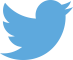 Follow us on Twitter: @educationgovuk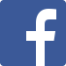 Like us on Facebook:
facebook.com/educationgovuk